Образцы домовых знаков изогнутой формы№Образцы знаковРазмер знакаЦенаОсновные цветаОсновные цветаОсновные цветаОсновные цветаОсновные цветаОсновные цветаОсновные цветаСветовозвра- щающий фонС подсветкой светодиода-ми1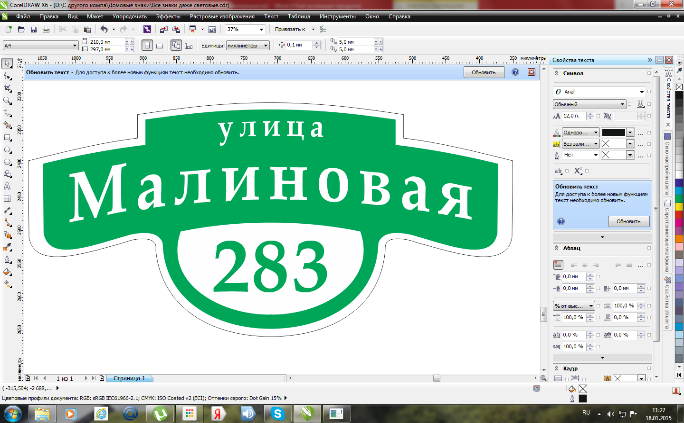 720х351 мм800 руб.АБВГДЕЖ1720х351 мм800 руб.900 руб.2500 руб.2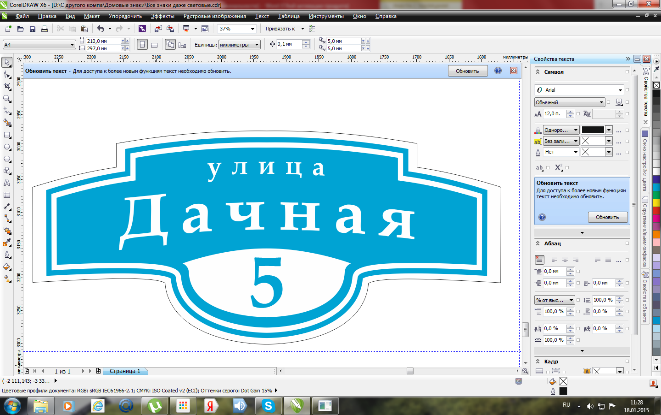 720х326 мм800 руб.АБВГДЕЖ2720х326 мм800 руб.900 руб.2500 руб.3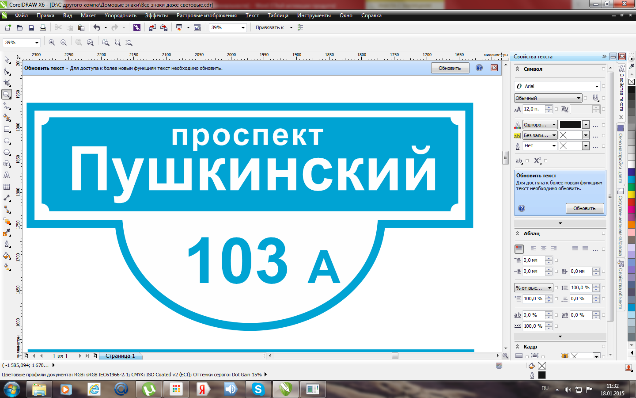 685х350 мм800 руб.АБВГДЕЖ3685х350 мм800 руб.900 руб.2500 руб.4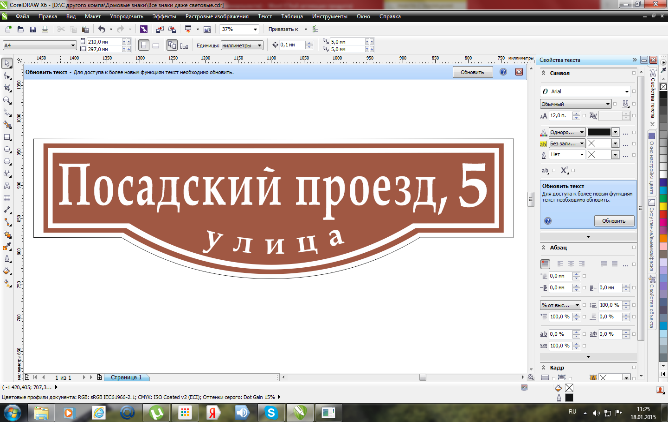 730х210 мм800 руб.АБВГДЕЖ4730х210 мм800 руб.900 руб.2500 руб.5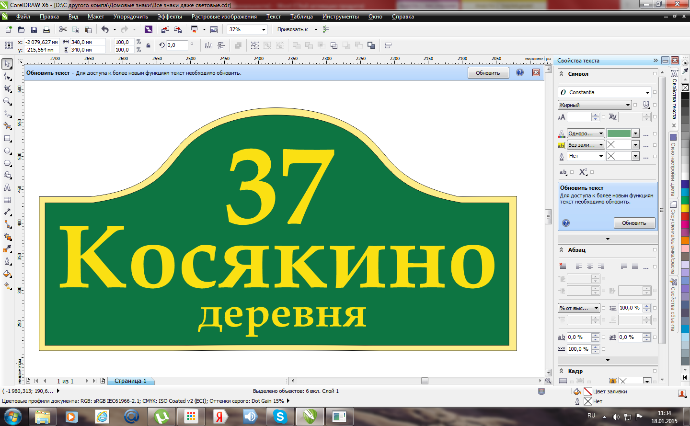 700х300 мм800 руб.АБВГДЕЖ5700х300 мм800 руб.900 руб.2500 руб.6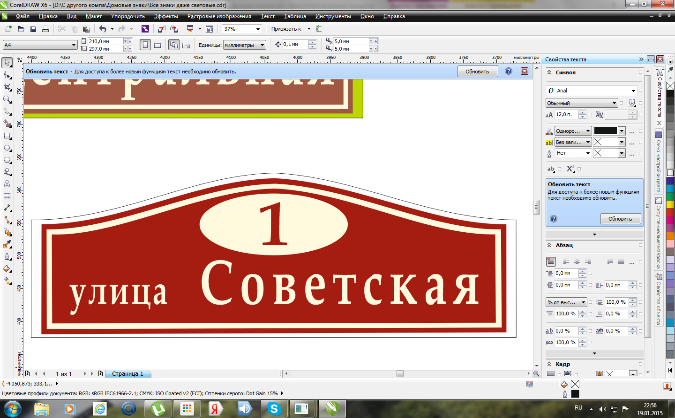 730х210 мм800 руб.АБВГДЕЖ6730х210 мм800 руб.900 руб.2500 руб.7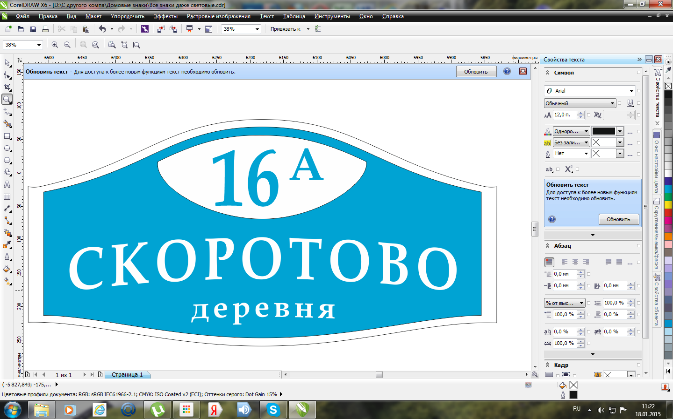 700х338 мм800 руб.АБВГДЕЖ7700х338 мм800 руб.900 руб.2500 руб.8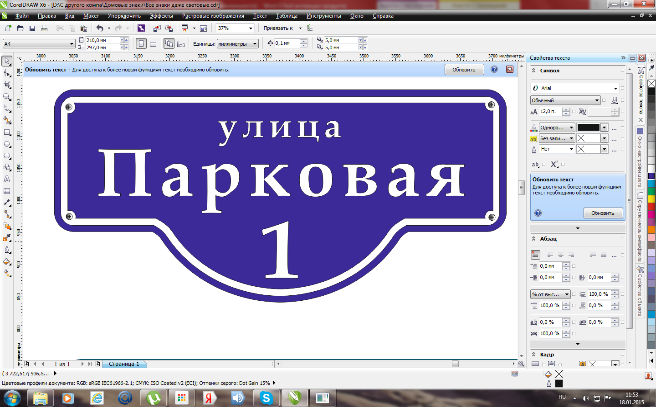 700х331 мм800 руб.АБВГДЕЖ8700х331 мм800 руб.900 руб.2500 руб.9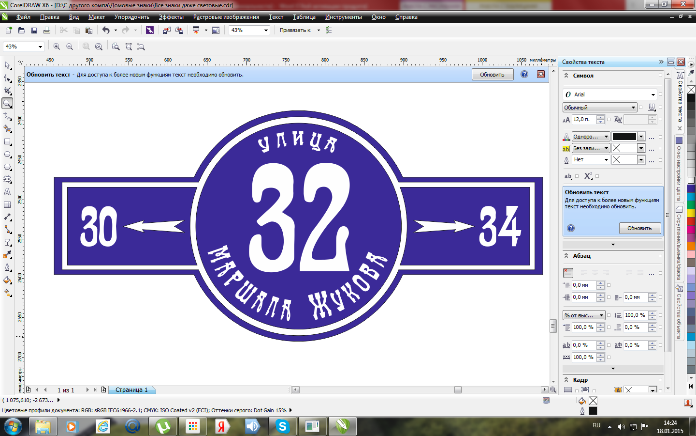 700х329 мм800 руб.АБВГДЕЖ9700х329 мм800 руб.900 руб.2500 руб.Образцы знаковРазмер знакаЦенаОсновные цветаОсновные цветаОсновные цветаОсновные цветаОсновные цветаОсновные цветаОсновные цветаСветовозвра- щающий фонС подсветкой светодиода-ми10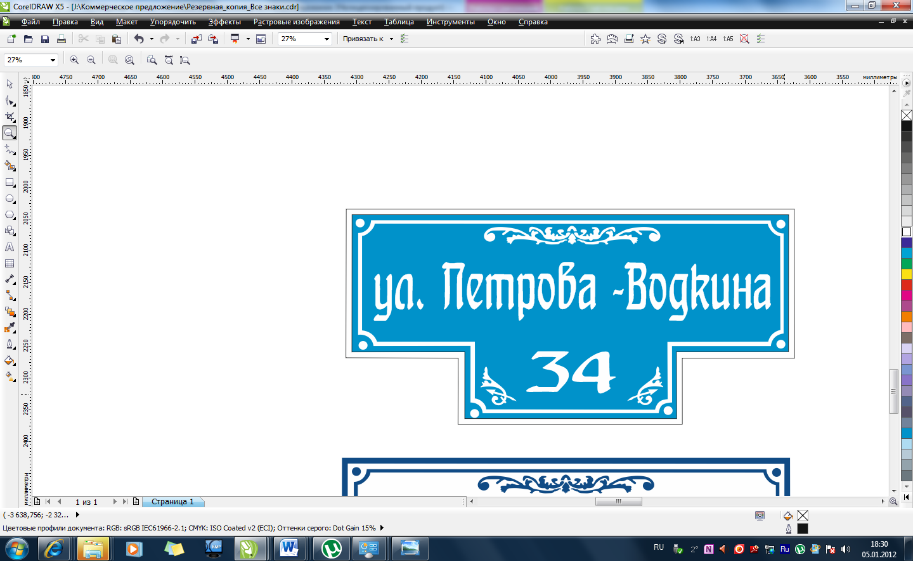 700х341 мм800 руб.АБВГДЕЖ10700х341 мм800 руб.900 руб.2500 руб.11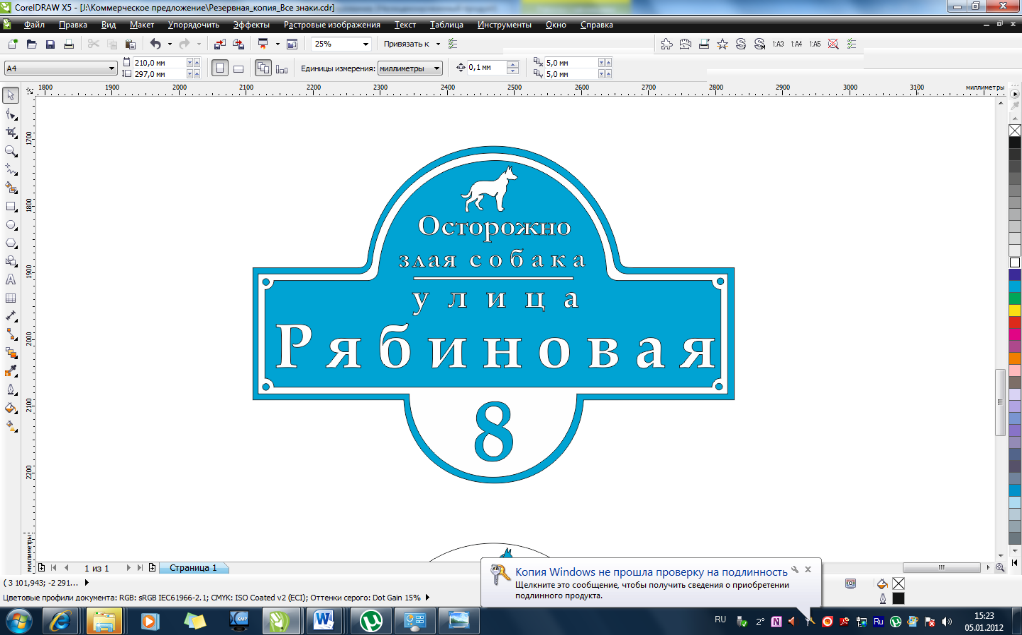 700х492 мм900 рубАБВГДЕЖ11700х492 мм900 руб1000 руб.2800 руб.12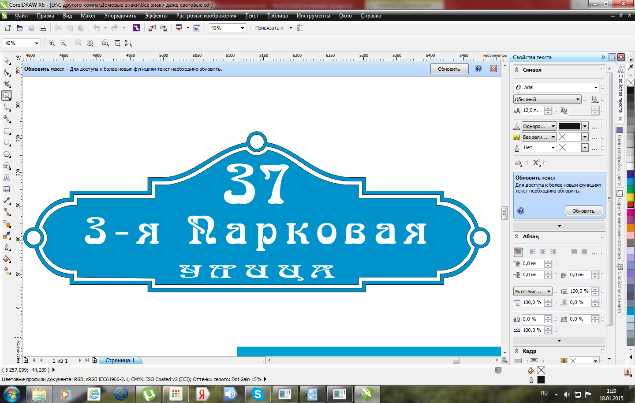 700х236 мм800 руб.АБВГДЕЖ12700х236 мм800 руб.900 руб.2800 руб.13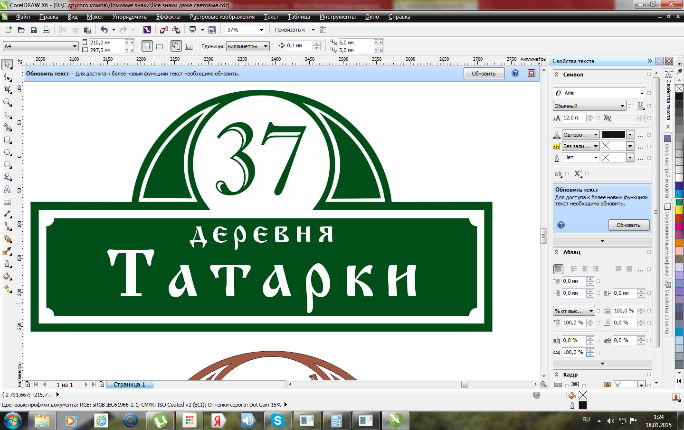 600х312 мм800 руб.АБВГДЕЖ13600х312 мм800 руб.900 руб.2500 руб.14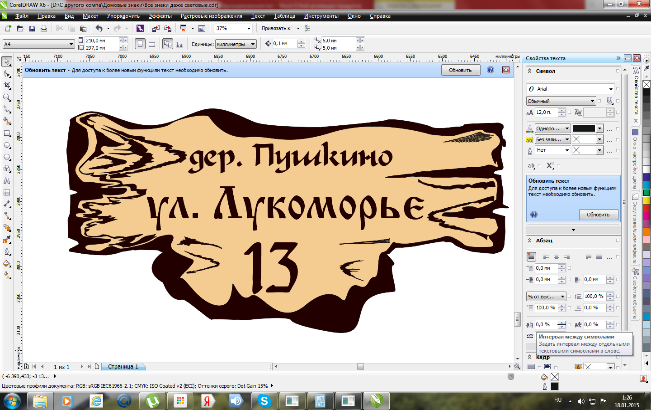 600х311 мм800 руб.АБВГДЕЖ14600х311 мм800 руб.Не производитсяНе производится15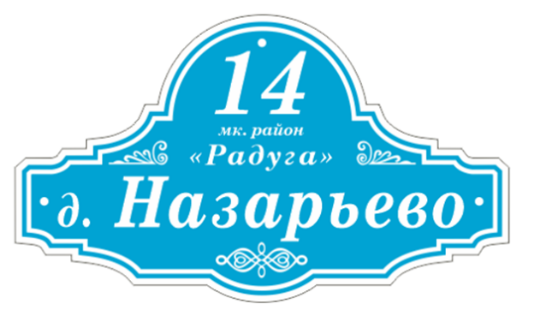 645 х 347 мм800 руб.АБВГДЕЖ15645 х 347 мм800 руб.900 руб.2800 руб16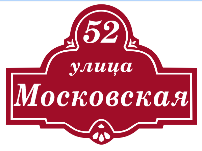 600х439 мм800 руб.АБВГДЕЖ16600х439 мм800 руб.900 руб.2800 руб.17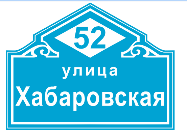 528х400 мм800 руб.АБВГДЕЖ17528х400 мм800 руб.900 руб.2500 руб.18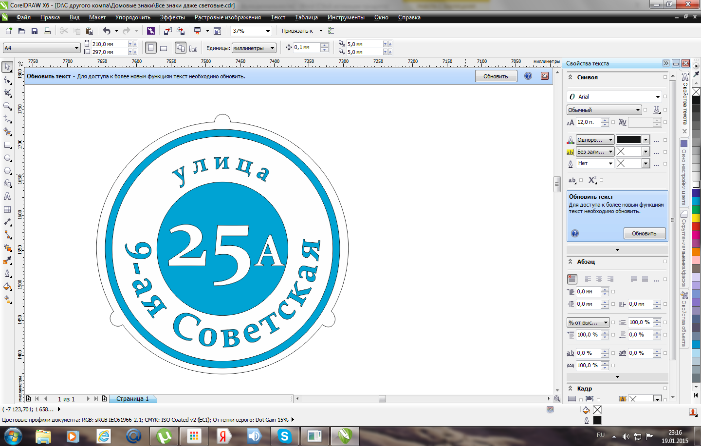 Ø 350 мм700 руб.АБВГДЕЖ18Ø 350 мм700 руб.800 руб.2300 руб.19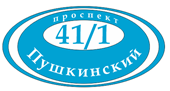 400х200 мм700 руб.АБВГДЕЖ19400х200 мм700 руб.800 руб.2300 руб.20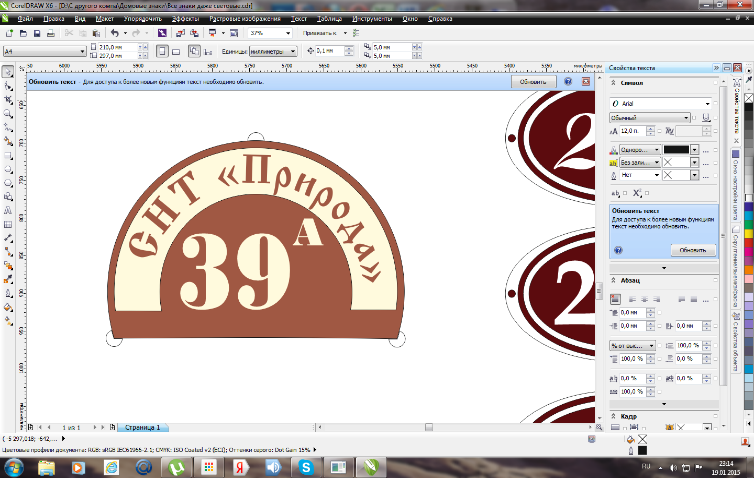 400х262 мм700 руб.АБВГДЕЖ20400х262 мм700 руб.800 руб.2300 руб.